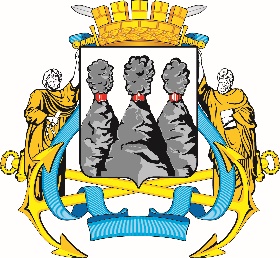 Ленинская ул., д. 14, Петропавловск-Камчатский, 683000Тел. (4152)30-25-80 (2450), факс (4152)42-52-29, e-mail: duma@pkgo.ru, duma.pkgo.ru ПРОТОКОЛ заседания Комитета Городской Думы Петропавловск-Камчатского городского округа по бюджету, финансам и экономикеот 18.05.2020                                                                                              г. Петропавловск-Камчатский,ул. Ленинская, д. 14, зал заседаний № 429Время начала: 1605 часовВремя окончания: 1700 часовПредседательствующий:Присутствовали:Приглашенные:ПОВЕСТКА ДНЯ:(9.6) О внесении изменений в Решение Городской Думы Петропавловск-Камчатского городского округа от 06.11.2019 № 211-нд «О бюджете Петропавловск-Камчатского городского округа на 2020 год и плановый период 2021-2022 годов»Докл.: Чубкова Ольга Сергеевна2. (1) О принятии решения о приостановлении действия отдельных положений Решения Городской Думы Петропавловск-Камчатского городского округа от 27.12.2013 № 173-нд 
«О бюджетном процессе в Петропавловск-Камчатском городском округе»Докл.: Чубкова Ольга Сергеевна3. Информация о ходе реализации муниципальных программ в Петропавловск-Камчатском городском округе за 1 квартал 2020 годаДокл.: Кокорина Тамара Петровна4. Информация Контрольно-счетной палаты Петропавловск-Камчатского городского округа и Управления архитектуры, градостроительства и земельных отношений администрации Петропавловск-Камчатского городского округа о мерах, принимаемых администратором доходов бюджета по взысканию задолженности по доходам, получаемым в виде арендной платы 
за земельные участки, государственная собственность на которые не разграничена и которые расположены в границах городских округов, а также средства от продажи права на заключение договоров аренды указанных земельных участковДокл.: Лыскович Василий Васильевич Содокл.: Пась Ольга Петровна5. (9.2) О внесении изменений в Положение о Комитете Городской Думы Петропавловск-Камчатского городского округа по бюджету, финансам и экономике, утвержденное решением Городской Думы Петропавловск-Камчатского городского округа от 28.12.2017 № 76-рДокл.: Монахова Галина Васильевна 6. РазноеГолосовали: «за»-5, «против»-0, «воздержалось»-0.ГОРОДСКАЯ ДУМАПЕТРОПАВЛОВСК-КАМЧАТСКОГОГОРОДСКОГО ОКРУГАКОМИТЕТ ПО БЮДЖЕТУ, ФИНАНСАМ И ЭКОНОМИКЕМонахова Г.В.-председатель Городской Думы Петропавловск-Камчатского городского округа, председатель Комитета по бюджету, финансам и экономике, депутат Городской Думы Петропавловск-Камчатского городского округа (далее – депутат Городской Думы) по единому муниципальному избирательному округу.Воровский А.В.-заместитель председателя Городской Думы Петропавловск-Камчатского городского округа - председатель Комитета по местному самоуправлению и социальной политике, депутат Городской Думы 
по избирательному округу № 5;Мелехина Т.В.-депутат Городской Думы по единому муниципальному избирательному округу;Прудкий Д.А.-заместитель председателя Городской Думы Петропавловск-Камчатского городского округа - председатель Комитета по городскому и жилищно-коммунальному хозяйству, депутат Городской Думы по избирательному округу № 4;Толмачев И.Ю.-депутат Городской Думы Петропавловск-Камчатского городского округа по избирательному округу № 2.Отсутствовали:Ванюшкин С.А.-депутат Городской Думы Петропавловск-Камчатского городского округа по единому муниципальному избирательному округу;Колядка В.В.-депутат Городской Думы Петропавловск-Камчатского городского округа по единому муниципальному избирательному округу;Кронов А.А.-депутат Городской Думы Петропавловск-Камчатского городского округа по избирательному округу № 3;Оськин С.В.-депутат Городской Думы по избирательному округу № 7.Брызгин К.В.-Глава Петропавловск-Камчатского городского округа ;Лыскович В.В.-председатель Контрольно-счетной палаты Петропавловск-Камчатского городского округа; Ковалык А.Ю.-заместитель Главы администрации Петропавловск-Камчатского городского округа – руководитель Управления делами администрации Петропавловск-Камчатского городского округа;Чубкова О.С.-заместитель Главы администрации Петропавловск-Камчатского городского округа – руководитель Управления финансов администрации Петропавловск-Камчатского городского округа;Кокорина Т.П.-и.о. заместителя Главы администрации Петропавловск-Камчатского городского округа - начальника Управления экономического развития и имущественных отношений администрации Петропавловск-Камчатского городского округа;Пась О.П.-руководитель Управления архитектуры, градостроительства и земельных отношений администрации Петропавловск-Камчатского городского округа;Тур Е.А.-заместитель руководителя Управления делами администрации Петропавловск-Камчатского городского округа.Присутствовали работники аппарата Городской Думы Петропавловск-Камчатского городского округа:Присутствовали работники аппарата Городской Думы Петропавловск-Камчатского городского округа:Присутствовали работники аппарата Городской Думы Петропавловск-Камчатского городского округа:Алексеева И.Н.-и.о. руководителя аппарата Городской Думы Петропавловск-Камчатского городского округа;Глуховский Д.В.-заместитель руководителя аппарата Городской Думы – начальник управления по обеспечению деятельности органов Городской Думы и информационного обеспечения работы аппарата Городской Думы Петропавловск-Камчатского городского округа;Иванков Т.П.-начальник отдела по обеспечению деятельности органов и депутатских объединений Городской Думы управления по обеспечению деятельности органов Городской Думы и информационного обеспечения работы аппарата Городской Думы Петропавловск-Камчатского городского округа;Топчий Т.Е.-начальник юридического отдела управления организационно-правового обеспечения работы аппарата Городской Думы Петропавловск-Камчатского городского округа;Сотникова Г.А.-советник отдела по обеспечению деятельности органов и депутатских объединений Городской Думы управления по обеспечению деятельности органов Городской Думы и информационного обеспечения работы аппарата Городской Думы Петропавловск-Камчатского городского округа;Труш О.Г.-советник информационного отдела управления по обеспечению деятельности органов Городской Думы и информационного обеспечения работы аппарата Городской Думы Петропавловск-Камчатского городского округа;Хабибуллина Т.Н. -советник информационного отдела управления по обеспечению деятельности органов Городской Думы и информационного обеспечения работы аппарата Городской Думы Петропавловск-Камчатского городского округа.1. СЛУШАЛИ:О внесении изменений в Решение Городской Думы Петропавловск-Камчатского городского округа от 06.11.2019 № 211-нд «О бюджете Петропавловск-Камчатского городского округа на 2020 год и плановый период 2021-2022 годов»ВЫСТУПИЛИ:Брызгин К.В., Воровский А.В., Лыскович В.В., Монахова Г.В., 
Толмачев И.Ю., Топчий Т.Е.РЕШИЛИ:Одобрить проект правового акта и рекомендовать Городской Думе принять правовой акт с учетом заключения юридического отдела аппарата Городской Думы и экспертного заключения Контрольно-счетной палаты Петропавловск-Камчатского городского округа(Решение принимается открытым голосованием: «за»-5, единогласно)2. СЛУШАЛИ:О принятии решения о приостановлении действия отдельных положений Решения Городской Думы Петропавловск-Камчатского городского округа 
от 27.12.2013 № 173-нд «О бюджетном процессе в Петропавловск-Камчатском городском округе»ВЫСТУПИЛИ:Лыскович В.В., Топчий Т.Е.РЕШИЛИ:Одобрить проект правового акта и рекомендовать Городской Думе принять правовой акт с учетом заключения юридического отдела аппарата Городской Думы (Решение принимается открытым голосованием: «за»-5, единогласно)3. СЛУШАЛИ:Информация о ходе реализации муниципальных программ в Петропавловск-Камчатском городском округе за 1 квартал 2020 годаВЫСТУПИЛИ:Монахова Г.В.РЕШИЛИ:Информацию принять к сведению (Решение принимается открытым голосованием: «за»-5, единогласно)4. СЛУШАЛИ:Информация Контрольно-счетной палаты Петропавловск-Камчатского городского округа и Управления архитектуры, градостроительства 
и земельных отношений администрации Петропавловск-Камчатского городского округа о мерах, принимаемых администратором доходов бюджета по взысканию задолженности по доходам, получаемым в виде арендной платы за земельные участки, государственная собственность на которые 
не разграничена и которые расположены в границах городских округов, а также средства от продажи права на заключение договоров аренды указанных земельных участковВЫСТУПИЛИ:Монахова Г.В.РЕШИЛИ:Информацию принять к сведению (Решение принимается открытым голосованием: «за»-5, единогласно)5. СЛУШАЛИ:О внесении изменений в Положение о Комитете Городской Думы Петропавловск-Камчатского городского округа по бюджету, финансам 
и экономике, утвержденное решением Городской Думы Петропавловск-Камчатского городского округа от 28.12.2017 № 76-рРЕШИЛИ:Одобрить проект правового акта и рекомендовать Городской Думе принять правовой акт в целом(Решение принимается открытым голосованием: «за»-5, единогласно)Председатель Городской Думы Петропавловск-Камчатского городского округа, председатель Комитета  Городской Думы Петропавловск-Камчатского городского округа по бюджету, финансам и экономике     Г.В. МонаховаПротокол вел:Советник отдела по обеспечению деятельности органов и депутатских объединений Городской Думы управления по обеспечению деятельности органов Городской Думы и информационного обеспечения работы аппарата Городской Думы Петропавловск-Камчатского городского округаГ.А. Сотникова